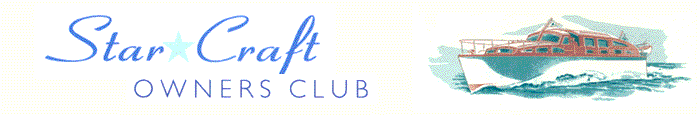 Boat Archives  –  ‘A.D.I.’Do you know more about this boat? Tell us! HistoryLength25’Prior NamesYear Built1950Build No.25/21Beam7’ 6”Hull ConstructionDraft2’ 2”Deck ConstructionEngine MakeSuperstructure StyleEngine SizeNumber of BerthsEngine Fuel TypeLocation1950Purchased new by a Mr Foyle.A,D,& I were the initial letters of his, his wife's and his child's forenames.Boat reportedly exploded owing to a gas explosion!Known to have existed from build sheets.